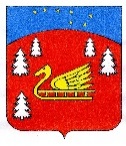 Совет депутатов муниципального образования Красноозерное сельское поселение муниципального образованияПриозерский муниципальный район Ленинградской областиРЕШЕНИЕОт 05 ноября 2019 года       №  12	О проекте внесения изменений и дополнений в Устав муниципального образования Красноозерное   сельского поселения муниципального       образования        Приозерский муниципальный район   Ленинградской     области.C целью приведения Устава муниципального образования Красноозерное сельское поселение муниципального образования Приозерский муниципальный район Ленинградской области в соответствии c Федеральным законом «Об общих принципах организации местного самоуправления в Российской Федерации» № 131-Ф3 от 06.10.2003г  (в редакции Федеральных законов от 29.06.2015 N 187-ФЗ, от 28.12.2016 N 465-ФЗ, от 28.12.2016 N 494-ФЗ, от 28.12.2016 N 501-ФЗ, от 28.12.2016 N 505-ФЗ, от 03.04.2017 N 62-ФЗ, от 03.04.2017 N 64-ФЗ, от 07.06.2017 N 107-ФЗ, от 18.07.2017 N 171-ФЗ, от 26.07.2017 N 202-ФЗ, от 29.07.2017 N 216-ФЗ, от 29.07.2017 N 279-ФЗ, от 30.10.2017 N 299-ФЗ, от 05.12.2017 N 380-ФЗ, от 29.12.2017 № 455-ФЗ, от 29.12.2017 № 463-ФЗ, от 18.04.2018 № 83-ФЗ, от 29.07.2018 N 244-ФЗ, от 03.08.2018 N 307-ФЗ, от 30.10.2018 N 382-ФЗ, от 30.10.2018 N 387-ФЗ, от 27.12.2018 N 498-ФЗ, от 26.07.2019 N 228-ФЗ, от 02.08.2019 N 283-Ф) Совет Депутатов муниципального образования Красноозерное сельское поселение муниципального образования Приозерский муниципальный район Ленинградской области РЕШИЛ:1. Принять проект Решения Совета депутатов муниципального образования Красноозерное сельское поселение муниципального образования Приозерский муниципальный район Ленинградской области «О внесении изменений и дополнений в Устав муниципального образования Красноозерное сельское поселение муниципального образования Приозерский муниципальный район Ленинградской области» в первом чтении.2. Вынести данный проект решения на обсуждение населения:2.1. Провести публичные слушания по проекту решения «О внесении изменений и дополнений в Устав муниципального образования Красноозерное сельское поселения муниципального образования Приозерский муниципальный район Ленинградской области» 25.11.2019 года в 16:00 в здании Дома культуры дер. Красноозерное, ул. Школьная, д. 9а.2.2.Установить порядок учета предложений по проекту решения «О внесении изменений и дополнений в Устав муниципального образования Красноозерное сельское поселения муниципального образования Приозерский муниципальный район Ленинградской области», согласно приложению № 1.3. Установить Порядок участия граждан в обсуждении проекта решения «О внесении изменений и дополнений в Устав муниципального образования Красноозерное сельское поселения муниципального образования Приозерский муниципальный район Ленинградской области», согласно приложению № 2.4. Утвердить рабочую группу для обобщения предложений в проект решения «О внесении изменений в Устав муниципального образования Красноозерное сельское поселения муниципального образования Приозерский муниципальный район Ленинградской области», согласно приложению № 3.5. Решение вступает в силу после официального опубликования в средствах массовой информации.6. Опубликовать настоящее решение в печатном издании Приозерского района газета «Красная звезда».7. Контроль за исполнением настоящего решения возложить на постоянную комиссию по местному самоуправлению, законности, правопорядку, социальным вопросам, экономике, бюджету, налогам и муниципальной собственности.Глава муниципального образования                                                               М.И. КаппушевИсп.  Викторова С.А. тел. 8(813-79)67-422Разослано: дело-2, СМИ-1Приложение № 1К решению Совета депутатов МО Красноозерное сельское поселениеОт 05 ноября 2019 года       № 12ПОРЯДОКУчета предложений по проекту решения «О внесении изменений и дополнений в Устав муниципального образования Красноозерное сельское поселение муниципального образования Приозерский муниципальный район Ленинградской области»Разработан во исполнении статьи 44 Федерального Закона «Об общих принципах организации местного самоуправления в Российской Федерации» № 131-ФЗ от 06.10.2003 г.Право по внесению предложений и замечаний по проекту решения «О внесении изменений и дополнений в Устав муниципального образования Красноозерное сельское поселение муниципального образования Приозерский муниципальный район Ленинградской области» имеют граждане Российской Федерации, имеющие право избирать и быть избранными в органы местного самоуправления поселенияГраждане направляют предложения, оформленные в письменной форме в Совет депутатов, главе поселения.Рабочая группа, созданная для обработки проекта решения, ведет учет внесенных поправок, предложений по прилагаемой форме с приложением полного текста предложений граждан.Внесенные предложения рассматриваются на заседании рабочей группы в обязательном порядке и включаются в сводный текст поправок, вносимый на рассмотрение Совета депутатов.Приложение № 2к решению Совета депутатов МО Красноозерное сельское поселение От 05 ноября 2019 года       № 12П О Р Я Д О Кучастия граждан в обсуждении проекта решения «О внесении изменений и дополнений в Устав муниципального образования Красноозерное сельское поселения муниципального      образования Приозерский муниципальный район Ленинградской области»разработан во исполнении ст. 44 Федерального Закона «Об общих принципах организации местного самоуправления в Российской Федерации» № 131-ФЗ от 06.10.2003 года.1.Граждане Российской Федерации, имеющие право избирать и быть избранным в органы местного самоуправления, после официального опубликования проекта решения «О внесении изменений и дополнений в Устав муниципального образования Красноозерное сельское поселения муниципального образования Приозерский муниципальный район Ленинградской области» в течении 30 дней вправе участвовать в обсуждении данного проекта решения на равных правах.2. Обсуждении проекта решения «О внесении изменений и дополнений в Устав муниципального образования Красноозерное сельское поселения муниципального      образования Приозерский муниципальный район Ленинградской области» может проходить на собраниях избирателей по месту работы, жительства. Граждане открыто и гласно могут высказывать свое мнение по предложенному проекту, вносить как коллективные, так и индивидуальные предложения, и поправки в проект решения о внесении изменений и дополнений в устав.3. Граждане могут высказать мнение по проекту решения «О внесении изменений и дополнений в Устав муниципального образования Красноозерное сельское поселения муниципального      образования        Приозерский муниципальный район Ленинградской области» через средства массовой информации.4. Граждане, инициаторы внесения поправок в праве присутствовать на заседаниях Совета депутатов при утверждении проекта решения «О внесении изменений и дополнений в Устав муниципального образования Красноозерное сельское поселения муниципального      образования Приозерский муниципальный район Ленинградской области» во втором и третьем чтенияхПриложение № 3К решению Совета депутатов МО Красноозерное сельское поселениеОт 05 ноября 2019 года       № 12СОСТАВ РАБОЧЕЙ ГРУППЫдля обобщения предложений в проект решения «О внесении изменений и дополнений в Устав муниципального образования Красноозерное сельское поселение муниципального образования Приозерский муниципальный район Ленинградской области»1.Каппушев Нур-Магомет Иссаевич2.Зайков Андрей Николаевич3.Мишекина Светлана Ивановна